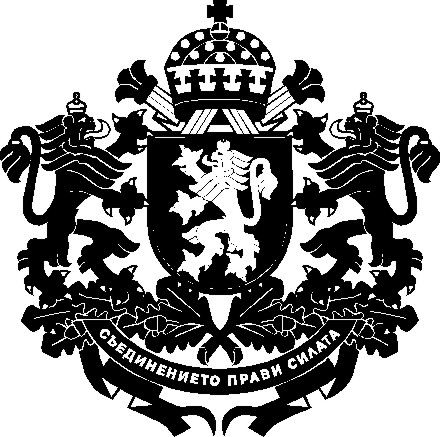 РЕПУБЛИКА БЪЛГАРИЯЗаместник-министър на земеделието………………………………………… 20…… г.ДОКЛАДот Тодор Джиков – заместник-министър на земеделиетоОтносно: Проект на Наредба за изменение и допълнение на Наредба № 7 от 2013 г. за условията и реда за сортоизпитване, признаване, вписване и отписване на сортовете растения във и от Официалната сортова листа на Република БългарияУВАЖАЕМИ ГОСПОДИН МИНИСТЪР,На основание чл. 14, ал. 4 от Закона за посевния и посадъчния материал, внасям за одобряване проект на Наредба за изменение и допълнение на Наредба № 7 от 2013 г. за условията и реда за сортоизпитване, признаване, вписване и отписване на сортовете растения във и от Официалната сортова листа на Република България.Причини, които налагат приемането на актаС действащата Наредба № 7 от 2013 г. за условията и реда за сортоизпитване, признаване, вписване и отписване на сортовете растения във и от Официалната сортова листа на Република България (обн., ДВ, бр. 97 от 2013 г.) се урежда изпитването на сортовете земеделски растения с цел признаване и вписване в Официалната сортова листа и редът за вписване и отписване на сортовете растения в и от листата.През 2022 г. е приета Директива за изпълнение (ЕС) 2022/905 на Комисията от 9 юни 2022 година за изменение на директиви 2003/90/ЕО и 2003/91/ЕО по отношение на протоколите за изследване на някои сортове земеделски растителни видове и зеленчукови видове (ОВ L 157, 10.6.2022 г.) (Директива за изпълнение (ЕС) 2022/905), която следва да бъде въведена в националното законодателство.Цели С проекта на Наредба за изменение и допълнение на Наредба № 7 от 2013 г. за условията и реда за сортоизпитване, признаване, вписване и отписване на сортовете растения във и от Официалната сортова листа на Република България се въвежда Директива за изпълнение (ЕС) 2022/905 в националното законодателство. С въвеждането на директивата и приемането на наредбата ще се даде възможност за сортоизпитване за различимост, хомогенност и стабилност (РХС) от Изпълнителна агенция по сортоизпитване, апробация и семеконтрол на сортове земеделски растителни и зеленчукови видове в съответствие с актуализираните протоколи на Европейския офис за сортовете растения (ЕОСР) за отделни култури, или сортоизпитване на култури, включени в протоколи на ЕОСР. С проекта на наредба се правят и някои промени в текста на наредбата, с цел по-добра информираност на заявителите, и се актуализират количествата семена от соя и памук, необходими за изпитване за биологични и стопански качества (БСК). Методиката за сортоизпитване за БСК е актуализирана и се изискват по-малки количества семена за сортоизпитване. Освен това, в преходните и заключителните разпоредби на проекта на наредба се правят корекции в Наредба № 3 от 2019 г. за условията и реда за получаване на разрешения за лица, които предлагат на пазара семена, предназначени за научни цели или селекционна дейност, и семена, предназначени за демонстративни и/или производствени опити, разрешените за целта количества в зависимост от растителните видове, опаковката и етикетирането на семената (обн., ДВ, бр. 30 от 2019 г.) (Наредба № 3 от 2019 г.), Наредба № 13 от 2004 г. за реда за регистрация на търговци на посевен и посадъчен материал (обн., ДВ, бр. 40 от 2004 г.) (Наредба № 13 от 2004 г.) и Наредба № 19 от 2004 г. за производство и търговия на посадъчен материал от зеленчукови култури (обн., ДВ, бр. 51 от 2004 г.). С промените в Наредба № 3 от 2019 г. се уточняват изискванията към заявителите относно процедурата за издаване на разрешения по чл. 39а, ал. 2 от Закона за посевния и посадъчния материал, тъй като разрешенията се издават за сортове, които са в процес на сортоизпитване, а заявлението за вписване в Официалната сортова листа на Република България се подава, когато сортът вече е признат. Също така, срокът на валидност на разрешенията за полски култури ще може да се удължава неограничен брой пъти за периоди, които не превишават една година, съгласно чл. 12, ал. 1 от Решение на Комисията 2004/842/ЕО. В Наредба № 13 от 2004 г. се добавя ЕИК номер на заявителя в приложението за регистрация и се добавя партиден номер в книгата на търговците на посадъчен материал, с цел по-добра проследимост на партидите семена. Промените са необходими, за да се избегнат неясноти и неточности за заявителите, които искат да получат съответните разрешения.Финансови и други средства, необходими за прилагането на новата уредбаПриемането на проекта на акт не води до въздействие върху държавния бюджет.За приемането на проекта на акт не са необходими допълнителни разходи/трансфери и други плащания по бюджета на Министерството на земеделието. Не се предвиждат допълнителни разходи и за нейните адресати.Очаквани резултати от прилагането на актаС актуализирането на текстовете на наредбата, разпоредбите й ще съответстват на правото на Европейския съюз и на националното законодателство, а заявителите ще разполагат с ясна и достъпна информация относно услугите и дейността на агенцията.Анализ за съответствие с правото на Европейския съюзПроектът на Наредба съдържа разпоредби, транспониращи акт на Европейския съюз, поради което е приложена таблица на съответствието с правото на Европейския съюз. Информация за проведените обществени консултацииНа основание чл. 26, ал. 3 и 4 от Закона за нормативните актове проектът на доклад (мотиви) и проектът на наредба са публикувани за обществена консултация на интернет страницата на Министерството на земеделието и на Портала за обществени консултации със срок за предложения и становища 30 дни.Съгласно чл. 26, ал. 5 от Закона за нормативните актове справката за постъпилите предложения от проведената обществена консултация заедно с обосновка за неприетите предложения е публикувана на интернет страницата на Министерството на земеделието и на Портала за обществени консултации.Проектът е съгласуван в съответствие с разпоредбите на Правилата за изготвяне и съгласуване на проекти на актове в системата на Министерството на земеделието. Направените целесъобразни бележки и предложения са отразени.уважаеми господин МИНИСТЪР,Във връзка с гореизложеното и на основание чл. 14, ал. 4 от Закона за посевния и посадъчния материал предлагам да издадете приложената Наредба за изменение и допълнение на Наредба № 7 от 2013 г. за условията и реда за сортоизпитване, признаване, вписване и отписване на сортовете растения във и от Официалната сортова листа на Република България.С уважение,ТОдор джиковЗаместник-министър на земеделиетоДОМИНИСТЪРА НА ЗЕМЕДЕЛИЕТОЯВОР ГЕЧЕВОДОБРИЛ,МИНИСТЪР НА ЗЕМЕДЕЛИЕТО:ЯВОР ГЕЧЕВПриложениe:Проект на Наредба за изменение и допълнение на Наредба № 7 от 2013 г. за условията и реда за сортоизпитване, признаване, вписване и отписване на сортовете растения във и от Официалната сортова листа на Република България;Таблица на съответствието с правото на Европейския съюз;Справка за отразяване на постъпилите становища;Справка за отразяване на постъпилите предложения от обществената консултация;Постъпилите становища.